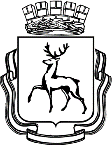 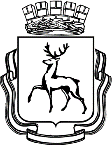 АДМИНИСТРАЦИЯ ГОРОДА НИЖНЕГО НОВГОРОДАПОСТАНОВЛЕНИЕВ соответствии со статьей 52 Устава города Нижнего Новгорода администрация города Нижнего Новгорода постановляет:1. Внести в муниципальную программу «Развитие культуры города Нижнего Новгорода» на 2023-2028 годы (далее - программа), утвержденную постановлением администрации города Нижнего Новгорода от 28.12.2022 № 7165, следующие изменения:1.1. Изложить строку «Объемы бюджетных ассигнований за счет средств бюджета города Нижнего Новгорода» паспорта программы в следующей редакции:«                                                                                                                                                  ».1.2. В пункте 2.7 программы таблицу 4 «Ресурсное обеспечение реализации Программы за счет средств бюджета города Нижнего Новгорода» изложить в следующей редакции:«Ресурсное обеспечение реализации Программы за счет средств бюджета города Нижнего Новгорода                                                                                                           Таблица 4                                                                                                                                        ».1.3. Изложить таблицу № 5 «План реализации муниципальной программы» в редакции согласно приложению к данному постановлению.2. Управлению информационной политики администрации города Нижнего Новгорода обеспечить опубликование настоящего постановления в официальном печатном средстве массовой информации администрации города Нижнего Новгорода – газете «День города. Нижний Новгород». 3. Юридическому департаменту администрации города Нижнего Новгорода (Витушкина Т.А.) обеспечить размещение настоящего постановления на официальном сайте администрации города Нижнего Новгорода в информационно-телекоммуникационной сети «Интернет».4. Контроль за исполнением настоящего постановления возложить на заместителя главы администрации города Нижнего Новгорода Стрельцова Л.Н.С.В. Гуляева 435 69 50ПРИЛОЖЕНИЕк постановлению администрациигородаот____________№_____________ПЛАН РЕЛИЗАЦИИ МУНИЦИПАЛЬНОЙ ПРОГРАММЫмуниципальной программы "Развитие культуры города Нижнего Новгорода" на 2023 - 2028 годы на 2024 годТаблица № 5№┌┐┐О внесении изменений в постановление администрации города Нижнего Новгорода от 28.12.2022 № 7165О внесении изменений в постановление администрации города Нижнего Новгорода от 28.12.2022 № 7165О внесении изменений в постановление администрации города Нижнего Новгорода от 28.12.2022 № 7165Этапы и сроки реализации ПрограммыСрок реализации Программы 2023 - 2028 годы. Программа реализуется в один этапСрок реализации Программы 2023 - 2028 годы. Программа реализуется в один этапСрок реализации Программы 2023 - 2028 годы. Программа реализуется в один этапСрок реализации Программы 2023 - 2028 годы. Программа реализуется в один этапСрок реализации Программы 2023 - 2028 годы. Программа реализуется в один этапСрок реализации Программы 2023 - 2028 годы. Программа реализуется в один этапСрок реализации Программы 2023 - 2028 годы. Программа реализуется в один этапСрок реализации Программы 2023 - 2028 годы. Программа реализуется в один этапОбъемы бюджетных ассигнований за счет средств бюджета города Нижнего НовгородаОтветственный исполнитель, соисполнители2023 год2024 год2025 год2026 год2027 год2028 годВсего по программе:Объемы бюджетных ассигнований за счет средств бюджета города Нижнего НовгородаДепартамент культуры администрации города Нижнего Новгорода3 458 648 517,723 671 673 708,053 622 305 764,323 622 948 406,523 758 419 321,303 899 308 976,0522 033 304 693,96Объемы бюджетных ассигнований за счет средств бюджета города Нижнего НовгородаМКУ "ГлавУКС г.Н.Новгорода" (Департамент строительства и капитального ремонта администрации города Нижнего Новгорода)276 089 046,16388 474 312,4422 000 000,0022 000 000,0022 822 633,8923 678 172,54755 064 165,03Объемы бюджетных ассигнований за счет средств бюджета города Нижнего НовгородаВсего:3 734 737 563,884 060 148 020,493 644 305 764,323 644 948 406,523 781 241 955,193 922 987 148,5922 788 368 858,99N п/пКод основного мероприятия целевой статьи расходовНаименование муниципальной программы, основного мероприятияОтветственный исполнитель, соисполнительРасходы, руб.Расходы, руб.Расходы, руб.Расходы, руб.Расходы, руб.Расходы, руб.N п/пКод основного мероприятия целевой статьи расходовНаименование муниципальной программы, основного мероприятияОтветственный исполнитель, соисполнитель20232024202520262027202812345678910Муниципальная программа "Развитие культуры города Нижнего Новгорода" на 2023 - 2028 годыМуниципальная программа "Развитие культуры города Нижнего Новгорода" на 2023 - 2028 годыМуниципальная программа "Развитие культуры города Нижнего Новгорода" на 2023 - 2028 годыВсего, в том числе:3 734 737 563,884 060 148 020,493 644 305 764,323 644 948 406,523 781 241 955,193 922 987 148,59Муниципальная программа "Развитие культуры города Нижнего Новгорода" на 2023 - 2028 годыМуниципальная программа "Развитие культуры города Нижнего Новгорода" на 2023 - 2028 годыМуниципальная программа "Развитие культуры города Нижнего Новгорода" на 2023 - 2028 годыДепартамент культуры администрации города Нижнего Новгорода3 458 648 517,723 671 673 708,053 622 305 764,323 622 948 406,523 758 419 321,303 899 308 976,05Муниципальная программа "Развитие культуры города Нижнего Новгорода" на 2023 - 2028 годыМуниципальная программа "Развитие культуры города Нижнего Новгорода" на 2023 - 2028 годыМуниципальная программа "Развитие культуры города Нижнего Новгорода" на 2023 - 2028 годыМКУ "ГлавУКС г.Н.Новгорода" (Департамент строительства и капитального ремонта администрации города Нижнего Новгорода)276 089 046,16388 474 312,4422 000 000,0022 000 000,0022 822 633,8923 678 172,54104.П.01.0000Обеспечение деятельности библиотекВсего, в том числе:696 997 293,53817 029 252,24777 450 153,34778 130 248,15812 128 334,34842 572 111,59104.П.01.0000Обеспечение деятельности библиотекДепартамент культуры администрации города Нижнего Новгорода696 997 293,53817 029 252,24777 450 153,34778 130 248,15812 128 334,34842 572 111,59204.П.02.0000Обеспечение деятельности музеевВсего, в том числе:132 460 235,63180 458 180,78179 984 322,17179 997 958,88187 862 409,30194 904 696,95204.П.02.0000Обеспечение деятельности музеевДепартамент культуры администрации города Нижнего Новгорода132 460 235,63180 458 180,78179 984 322,17179 997 958,88187 862 409,30194 904 696,95304.П.03.0000Обеспечение деятельности учреждений клубного типаВсего, в том числе:340 269 277,32207 856 987,19207 759 547,19207 759 547,19216 836 953,78224 965 393,14304.П.03.0000Обеспечение деятельности учреждений клубного типаДепартамент культуры администрации города Нижнего Новгорода340 269 277,32207 856 987,19207 759 547,19207 759 547,19216 836 953,78224 965 393,14404.П.04.0000Обеспечение деятельности театров и концертных организацийВсего, в том числе:339 107 428,63372 799 378,90372 580 341,62372 529 252,30388 805 748,13403 380 680,56404.П.04.0000Обеспечение деятельности театров и концертных организацийДепартамент культуры администрации города Нижнего Новгорода339 107 428,63372 799 378,90372 580 341,62372 529 252,30388 805 748,13403 380 680,56504.П.05.0000Обеспечение деятельности учреждений дополнительного образования (музыкальные, художественные школы, школы искусств)Всего, в том числе:1 105 201 976,941 181 883 353,371 191 730 000,001 191 730 000,001 220 976 298,181 266 746 318,61504.П.05.0000Обеспечение деятельности учреждений дополнительного образования (музыкальные, художественные школы, школы искусств)Департамент культуры администрации города Нижнего Новгорода1 105 201 976,941 181 883 353,371 191 730 000,001 191 730 000,001 220 976 298,181 266 746 318,61604.П.06.0000Обеспечение деятельности парков культуры и отдыха, тематических парков, скверовВсего, в том числе:562 494 381,97612 545 600,00612 545 600,00612 545 600,00639 308 872,92663 274 268,66604.П.06.0000Обеспечение деятельности парков культуры и отдыха, тематических парков, скверовДепартамент культуры администрации города Нижнего Новгорода562 494 381,97612 545 600,00612 545 600,00612 545 600,00639 308 872,92663 274 268,66704.П.07.0000Проведение капитального ремонта, реконструкции недвижимого имущества муниципальных учреждений и ремонтно-реставрационных работ объектов культурного наследияВсего, в том числе:276 089 046,16388 474 312,4422 000 000,0022 000 000,0022 822 633,8923 678 172,54704.П.07.0000Проведение капитального ремонта, реконструкции недвижимого имущества муниципальных учреждений и ремонтно-реставрационных работ объектов культурного наследияМКУ "ГлавУКС г.Н.Новгорода" (Департамент строительства и капитального ремонта администрации города Нижнего Новгорода)276 089 046,16388 474 312,4422 000 000,0022 000 000,0022 822 633,8923 678 172,54804.П.08.0000Проведение массовых культурно-досуговых мероприятийВсего, в том числе:265 940 598,81280 405 800,00280 255 800,00280 255 800,00292 500 704,65303 465 506,54804.П.08.0000Проведение массовых культурно-досуговых мероприятийДепартамент культуры администрации города Нижнего Новгорода265 940 598,81280 405 800,00280 255 800,00280 255 800,00292 500 704,65303 465 506,54904.П.А1.0000Реализация федерального проекта "Культурная среда"Всего, в том числе:16 177 324,8918 695 155,570,000,000,000,00904.П.А1.0000Реализация федерального проекта "Культурная среда"Департамент культуры администрации города Нижнего Новгорода16 177 324,8918 695 155,570,000,000,000,00Глава города                             Ю.В.ШалабаевN п/пКод основного мероприятия целевой статьи расходовНаименование подпрограммы, задачи, основного мероприятия, мероприятияОтветственный за выполнение мероприятияСрокСрокПоказатели непосредственного результата реализации мероприятия (далее - ПНР)Показатели непосредственного результата реализации мероприятия (далее - ПНР)Показатели непосредственного результата реализации мероприятия (далее - ПНР)Объемы финансового обеспечения <*>, руб.Объемы финансового обеспечения <*>, руб.Объемы финансового обеспечения <*>, руб.Объемы финансового обеспечения <*>, руб.N п/пКод основного мероприятия целевой статьи расходовНаименование подпрограммы, задачи, основного мероприятия, мероприятияОтветственный за выполнение мероприятияНачала реализацииОкончания реализацииНаименование ПНРЕд. изм.ЗначениеОбъемы финансового обеспечения <*>, руб.Объемы финансового обеспечения <*>, руб.Объемы финансового обеспечения <*>, руб.Объемы финансового обеспечения <*>, руб.N п/пКод основного мероприятия целевой статьи расходовНаименование подпрограммы, задачи, основного мероприятия, мероприятияОтветственный за выполнение мероприятияНачала реализацииОкончания реализацииНаименование ПНРЕд. изм.ЗначениеСобственные городские средстваСредства областного бюджетаСредства федерального бюджетаПрочие источники12345678910111213Всего по муниципальной программе "Развитие культуры города Нижнего Новгорода"Всего по муниципальной программе "Развитие культуры города Нижнего Новгорода"Всего по муниципальной программе "Развитие культуры города Нижнего Новгорода"Всего по муниципальной программе "Развитие культуры города Нижнего Новгорода"Всего по муниципальной программе "Развитие культуры города Нижнего Новгорода"Всего по муниципальной программе "Развитие культуры города Нижнего Новгорода"Всего по муниципальной программе "Развитие культуры города Нижнего Новгорода"Всего по муниципальной программе "Развитие культуры города Нижнего Новгорода"Всего по муниципальной программе "Развитие культуры города Нижнего Новгорода"3 663 018 920,23490 594 588,9822 717 466,190,00Задача. Повышение доступности и качества предоставляемых услуг населению муниципальными учреждениями культуры и дополнительного образования в сфере культуры и искусства и укрепление материально-технической базы муниципальных учрежденийЗадача. Повышение доступности и качества предоставляемых услуг населению муниципальными учреждениями культуры и дополнительного образования в сфере культуры и искусства и укрепление материально-технической базы муниципальных учрежденийЗадача. Повышение доступности и качества предоставляемых услуг населению муниципальными учреждениями культуры и дополнительного образования в сфере культуры и искусства и укрепление материально-технической базы муниципальных учрежденийЗадача. Повышение доступности и качества предоставляемых услуг населению муниципальными учреждениями культуры и дополнительного образования в сфере культуры и искусства и укрепление материально-технической базы муниципальных учрежденийЗадача. Повышение доступности и качества предоставляемых услуг населению муниципальными учреждениями культуры и дополнительного образования в сфере культуры и искусства и укрепление материально-технической базы муниципальных учрежденийЗадача. Повышение доступности и качества предоставляемых услуг населению муниципальными учреждениями культуры и дополнительного образования в сфере культуры и искусства и укрепление материально-технической базы муниципальных учрежденийЗадача. Повышение доступности и качества предоставляемых услуг населению муниципальными учреждениями культуры и дополнительного образования в сфере культуры и искусства и укрепление материально-технической базы муниципальных учрежденийЗадача. Повышение доступности и качества предоставляемых услуг населению муниципальными учреждениями культуры и дополнительного образования в сфере культуры и искусства и укрепление материально-технической базы муниципальных учрежденийЗадача. Повышение доступности и качества предоставляемых услуг населению муниципальными учреждениями культуры и дополнительного образования в сфере культуры и искусства и укрепление материально-технической базы муниципальных учреждений3 392 479 398,01489 856 622,305 006 266,190,00104.П.01.0000Обеспечение деятельности библиотекОбеспечение деятельности библиотекОбеспечение деятельности библиотекОбеспечение деятельности библиотекОбеспечение деятельности библиотекОбеспечение деятельности библиотекОбеспечение деятельности библиотек784 695 720,0929 713 614,012 908 627,730,001.1.04.П.01.0000Библиотечное, библиографическое и информационное обслуживание пользователей библиотеки Отдел по работе с учреждениями культуры и дополнительного образования департамента культуры01.01.202431.12.2024Количество посещений муниципальных библиотекЕд.4 455 027727 504 857,710,000,000,001.2.04.П.01.0000Показ кинофильмов в центре культуры и кино «Зарница»Отдел по работе с учреждениями культуры и дополнительного образования департамента культуры01.01.202431.12.2024Число зрителейЧел.10 0003 655 803,310,000,000,001.3.04.П.01.0000Расходы на поддержку отрасли культурыОтдел по работе с учреждениями культуры и дополнительного образования департамента культуры01.01.202431.12.2024Проведены мероприятия по комплектованию книжных фондов библиотек муниципальных образований и государственных общедоступных библиотек субъектов Российской ФедерацииЕд.1229 628,50918 514,012 908 627,730,001.4.04.П.01.0000Расходы на создание модельных муниципальных библиотек Нижегородской областиОтдел по работе с учреждениями культуры и дополнительного образования департамента культуры01.01.202431.12.2024Количество учрежденийЕд.10,000,000,000,001.5.04.П.01.0000Материально-техническое обеспечение: проведение капитального, текущего ремонта, ремонтно-реставрационных работ,  разработка ПСД и ПИР, строительного контроля и авторского надзора библиотекОтдел по работе с учреждениями культуры и дополнительного образования департамента культуры01.01.202431.12.2024Количество учрежденийЕд.424 174 447,150,000,000,001.6.04.П.01.0000 Материально-техническое оснащение: приобретение основных средств, оборудования и инвентаря библиотекОтдел по работе с учреждениями культуры и дополнительного образования департамента культуры01.01.202431.12.2024Количество учрежденийЕд.919 532 616,750,000,000,001.7.04.П.01.0000Капитальный ремонт в здании филиала им.Ленинского Комсомола МКУК ЦБС Сормовского района, по адресу: г.Нижний Новгород, ул. В.Иванова, д.28 аОтдел по работе с учреждениями культуры и дополнительного образования департамента культуры01.01.202401.08.2024Техническая готовность объектаПроцент1009 598 366,6728 795 100,000,000,00204.П.02.0000Обеспечение деятельности музеевОбеспечение деятельности музеевОбеспечение деятельности музеевОбеспечение деятельности музеевОбеспечение деятельности музеевОбеспечение деятельности музеевОбеспечение деятельности музеев180 458 180,780,000,000,002.1.04.П.02.0000Публичный показ музейных предметов, музейных коллекций (в стационарных условиях)Отдел по работе с учреждениями культуры и дополнительного образования департамента культуры01.01.202431.12.2024Число посетителей муниципальных музеевЧел.603 01186 704 605,350,000,000,002.2.04.П.02.0000Организация и проведение мероприятий (культурно-массовых (иной деятельности, в результате которой сохраняются, создаются, распространяются и осваиваются культурные ценности)Отдел по работе с учреждениями культуры и дополнительного образования департамента культуры01.01.202431.12.2024Количество проведенных мероприятийЕд.91140 399 514,260,000,000,002.304.П.02.0000Формирование, учет, изучение, обеспечение физического сохранения и безопасности музейных предметов, музейных коллекцийОтдел по работе с учреждениями культуры и дополнительного образования департамента культуры01.01.202431.12.2024Количество предметовЕд.87207 113 535,730,000,000,002.4.04.П.02.0000Материально-техническое обеспечение: проведение капитального, текущего ремонта, ремонтно-реставрационных работ, разработка ПСД и ПИР, строительного контроля и авторского надзора музеевОтдел по работе с учреждениями культуры и дополнительного образования департамента культуры01.01.202431.12.2024Количество учрежденийЕд.342 740 525,440,000,000,002.5.04.П.02.0000 Материально-техническое оснащение: приобретение основных средств, оборудования и инвентаря  музеевОтдел по работе с учреждениями культуры и дополнительного образования департамента культуры01.01.202431.12.2024Количество учрежденийЕд.23 500 000,000,000,000,00304.П.03.0000Обеспечение деятельности учреждений клубного типаОбеспечение деятельности учреждений клубного типаОбеспечение деятельности учреждений клубного типаОбеспечение деятельности учреждений клубного типаОбеспечение деятельности учреждений клубного типаОбеспечение деятельности учреждений клубного типаОбеспечение деятельности учреждений клубного типа217 969 253,8631 384 609,970,000,003.1.04.П.03.0000Организация деятельности клубных формирований и формирований самодеятельного народного творчестваОтдел по работе с учреждениями культуры и дополнительного образования департамента культуры01.01.202431.12.2024Количество клубных формированийЕд.12555 507 734,930,000,000,003.1.04.П.03.0000Организация деятельности клубных формирований и формирований самодеятельного народного творчестваОтдел по работе с учреждениями культуры и дополнительного образования департамента культуры01.01.202431.12.2024Количество участников клубных формированийЧел.2 51255 507 734,930,000,000,003.2.04.П.03.0000Показ кинофильмовОтдел по работе с учреждениями культуры и дополнительного образования департамента культуры01.01.202431.12.2024Число зрителейЧел.51 10012 166 078,890,000,000,003.3.04.П.03.0000Организация и проведение мероприятий (культурно-массовых (иной деятельности, в результате которой сохраняются, создаются, распространяются и осваиваются культурные ценности)Отдел по работе с учреждениями культуры и дополнительного образования департамента культуры01.01.202431.12.2024Количество проведенных мероприятийЕд.3 967122 421 168,830,000,000,003.3.04.П.03.0000Организация и проведение мероприятий (культурно-массовых (иной деятельности, в результате которой сохраняются, создаются, распространяются и осваиваются культурные ценности)Отдел по работе с учреждениями культуры и дополнительного образования департамента культуры01.01.202431.12.2024Количество участниковЧел.276 457122 421 168,830,000,000,003.4.04.П.03.0000Материально-техническое обеспечение: проведение капитального, текущего ремонта, ремонтно-реставрационных работ, разработка ПСД и ПИР, строительного контроля и авторского надзора учреждений клубного типаОтдел по работе с учреждениями культуры и дополнительного образования департамента культуры01.01.202431.12.2024Количество учрежденийЕд.214 653 980,600,000,000,003.5.04.П.03.0000 Материально-техническое оснащение: приобретение основных средств, оборудования и инвентаря учреждений клубного типаОтдел по работе с учреждениями культуры и дополнительного образования департамента культуры01.01.202431.12.2024Количество учрежденийЕд.43 097 440,000,000,000,003.6.04.П.03.0000Капитальный ремонт здания, реставрация и приспособление для современного использования объекта культурного наследия регионального значения "Здание, где располагалось Нижегородское общественное собрание, связанное с именами многих деятелей музыкальной культуры. Здесь 2 (15) ноября 1917 г. была провозглашена Советская власть в Нижегородской губернии", расположенного по адресу: г.Н.Новгород, ул.Большая Покровская, д.39А"Отдел по работе с учреждениями культуры и дополнительного образования департамента культуры01.03.202431.12.2024Техническая готовность объектаПроцент10010 112 266,6730 336 800,000,000,003.7.04.П.03.0000Работы по капитальному ремонту здания МАУК «Нижегородский планетарий им. Г.М. Гречко», расположенного по адресу: г.Нижний Новгород, ул. Революционная, д. 20 (литер А1), в том числе реставрация, за исключением реконструкции с элементами реставрации, объекта культурного наследия регионального значения «Дом Н.Я.Кузнецова, 1879 г., начало ХХ в.», расположенного по адресу: г.Нижний Новгород, ул. Революционная, д. 20, литер АОтдел по работе с учреждениями культуры и дополнительного образования департамента культуры22.03.202431.05.2024Техническая готовность объектаПроцент10010 583,941 047 809,970,000,00404.П.04.0000Обеспечение деятельности театров и концертных организацийОбеспечение деятельности театров и концертных организацийОбеспечение деятельности театров и концертных организацийОбеспечение деятельности театров и концертных организацийОбеспечение деятельности театров и концертных организацийОбеспечение деятельности театров и концертных организацийОбеспечение деятельности театров и концертных организаций370 039 325,47662 414,972 097 638,460,004.1.04.П.04.0000Показ (организация показа) спектаклей (театральных постановок), концертов и концертных программОтдел по работе с учреждениями культуры и дополнительного образования департамента культуры01.01.202431.12.2024Количество зрителейЧел.286 510368 320 954,870,000,000,004.2.04.П.04.0000Расходы на поддержку творческой деятельности и техническое оснащение детских и кукольных театровОтдел по работе с учреждениями культуры и дополнительного образования департамента культуры01.01.202431.12.2024Усовершенствованы детские и кукольные театры путем создания новых постановок и (или) улучшения технического оснащенияЕд.1220 805,00662 414,972 097 638,460,004.3.04.П.04.0000Материально-техническое обеспечение: проведение капитального, текущего ремонта, ремонтно-реставрационных работ,  разработка ПСД и ПИР, строительного контроля и авторского надзора театров, концертных и других организаций исполнительских искусствОтдел по работе с учреждениями культуры и дополнительного образования департамента культуры01.01.202431.12.2024Количество учрежденийЕд.11 397 565,600,000,000,004.4.04.П.04.0000 Материально-техническое оснащение: приобретение основных средств, оборудования и инвентаря  театров, концертных и других организаций исполнительских искусствОтдел по работе с учреждениями культуры и дополнительного образования департамента культуры01.01.202431.12.2024Количество учрежденийЕд.1100 000,000,000,000,00504.П.05.0000Обеспечение деятельности учреждений дополнительного образования (музыкальные, художественные школы, школы искусств)Обеспечение деятельности учреждений дополнительного образования (музыкальные, художественные школы, школы искусств)Обеспечение деятельности учреждений дополнительного образования (музыкальные, художественные школы, школы искусств)Обеспечение деятельности учреждений дополнительного образования (музыкальные, художественные школы, школы искусств)Обеспечение деятельности учреждений дополнительного образования (музыкальные, художественные школы, школы искусств)Обеспечение деятельности учреждений дополнительного образования (музыкальные, художественные школы, школы искусств)Обеспечение деятельности учреждений дополнительного образования (музыкальные, художественные школы, школы искусств)1 181 883 353,370,000,000,005.1.04.П.05.0000Реализация дополнительных общеразвивающих и предпрофессиональных образовательных программОтдел по работе с учреждениями культуры и дополнительного образования департамента культуры01.01.202431.12.2024Количество человеко-часовЧеловеко-час6 557 2891 142 860 010,500,000,000,005.2.04.П.05.0000Материально-техническое обеспечение: проведение капитального, текущего ремонта, ремонтно-реставрационных работ, разработка ПСД и ПИР, строительного контроля и авторского надзора учреждений дополнительного образования детейОтдел по работе с учреждениями культуры и дополнительного образования департамента культуры01.01.202431.12.2024Количество учрежденийЕд.832 820 676,510,000,000,005.3.04.П.05.0000 Материально-техническое оснащение: приобретение основных средств, оборудования и инвентаря  учреждений дополнительного образования детейОтдел по работе с учреждениями культуры и дополнительного образования департамента культуры01.01.202431.12.2024Количество учрежденийЕд.86 202 666,360,000,000,00604.П.06.0000Обеспечение деятельности парков культуры и отдыха, тематических парков, скверовОбеспечение деятельности парков культуры и отдыха, тематических парков, скверовОбеспечение деятельности парков культуры и отдыха, тематических парков, скверовОбеспечение деятельности парков культуры и отдыха, тематических парков, скверовОбеспечение деятельности парков культуры и отдыха, тематических парков, скверовОбеспечение деятельности парков культуры и отдыха, тематических парков, скверовОбеспечение деятельности парков культуры и отдыха, тематических парков, скверов612 545 600,000,000,000,006.1.04.П.06.0000Организация и проведение культурно-массовых мероприятийОтдел по работе с учреждениями культуры и дополнительного образования департамента культуры01.01.202431.12.2024Количество участников мероприятийЧел.683 89883 000 000,000,000,000,006.1.04.П.06.0000Организация и проведение культурно-массовых мероприятийОтдел по работе с учреждениями культуры и дополнительного образования департамента культуры01.01.202431.12.2024Количество мероприятийЕд.7583 000 000,000,000,000,006.2.04.П.06.0000Обеспечение сохранности и целостности историко-архитектурного комплекса исторической среды ландшафтовОтдел по работе с учреждениями культуры и дополнительного образования департамента культуры01.01.202431.12.2024Площадь территорииКв.м.1 753 093468 040 400,000,000,000,006.3.04.П.06.0000Материально-техническое обеспечение: проведение капитального, текущего ремонта, ремонтно-реставрационных работ,  разработка ПСД и ПИР, строительного контроля и авторского надзора парков культуры и отдыха, тематических парков, скверовОтдел по работе с учреждениями культуры и дополнительного образования департамента культуры01.01.202431.12.2024Количество учрежденийЕд.130 230 000,000,000,000,006.4.04.П.06.0000 Материально-техническое оснащение: приобретение основных средств, оборудования и инвентаря  парков культуры и отдыха, тематических парков, скверовОтдел по работе с учреждениями культуры и дополнительного образования департамента культуры01.01.202431.12.2024Количество учрежденийЕд.231 275 200,000,000,000,00704.П.07.0000Проведение капитального ремонта, реконструкции недвижимого имущества муниципальных учреждений и ремонтно-реставрационных работ объектов культурного наследияПроведение капитального ремонта, реконструкции недвижимого имущества муниципальных учреждений и ремонтно-реставрационных работ объектов культурного наследияПроведение капитального ремонта, реконструкции недвижимого имущества муниципальных учреждений и ремонтно-реставрационных работ объектов культурного наследияПроведение капитального ремонта, реконструкции недвижимого имущества муниципальных учреждений и ремонтно-реставрационных работ объектов культурного наследияПроведение капитального ремонта, реконструкции недвижимого имущества муниципальных учреждений и ремонтно-реставрационных работ объектов культурного наследияПроведение капитального ремонта, реконструкции недвижимого имущества муниципальных учреждений и ремонтно-реставрационных работ объектов культурного наследияПроведение капитального ремонта, реконструкции недвижимого имущества муниципальных учреждений и ремонтно-реставрационных работ объектов культурного наследия44 887 964,44428 095 983,350,000,007.1.04.П.07.0000Капитальный ремонт здания - объекта культурного наследия федерального значения «Здание основной части комплекса поземельного крестьянского банка, расположенного по адресу: г. Н.Новгород, ул.Пискунова,д.39 (Литер А, А1)» (сохранение объекта культурного наследия и приспособления под современное использование)МКУ «ГлавУКС г.Н.Новгорода»01.01.202401.06.2024Готовность объекта%10038 653 631,6063 574 983,350,000,007.2.04.П.07.0000Выполнение работ по подготовке проектной документации и капитальному ремонту здания - объекта культурного наследия регионального значения - «Дом В.М. Бурмистровой с интерьером», г. Нижний Новгород, ул. Минина, 26 (литеры А, А1), в котором расположен  Литературный музей – филиал МБУК «Государственный ордена Почета музей А.М.Горького» (сохранение объекта культурного наследия и приспособления под современное использование)МКУ «ГлавУКС г.Н.Новгорода»01.01.202431.12.2024Готовность объекта%1004 281 030,40364 521 000,000,000,007.3.04.П.07.0000Проведение ремонтно-реставрационных работ и приспособление для современного использования объекта культурного наследия регионального значения «Жилой дом», 1-я пол. XIXв.», расположенный по адресу: г.Н.Новгород, ул. Кожевенная, 10 (литер А)МКУ «ГлавУКС г.Н.Новгорода»01.01.202430.06.2024Готовность объекта%1001 953 302,440,000,000,00Задача. Обеспечение эффективного функционирования сферы культурыЗадача. Обеспечение эффективного функционирования сферы культурыЗадача. Обеспечение эффективного функционирования сферы культурыЗадача. Обеспечение эффективного функционирования сферы культурыЗадача. Обеспечение эффективного функционирования сферы культурыЗадача. Обеспечение эффективного функционирования сферы культурыЗадача. Обеспечение эффективного функционирования сферы культурыЗадача. Обеспечение эффективного функционирования сферы культурыЗадача. Обеспечение эффективного функционирования сферы культуры270 539 522,22737 966,6817 711 200,000,00804.П.08.0000Проведение массовых культурно-досуговых мероприятийПроведение массовых культурно-досуговых мероприятийПроведение массовых культурно-досуговых мероприятийПроведение массовых культурно-досуговых мероприятийПроведение массовых культурно-досуговых мероприятийПроведение массовых культурно-досуговых мероприятийПроведение массовых культурно-досуговых мероприятий270 293 533,330,000,000,008.1.04.П.08.0000Проведение городских массовых культурно-досуговых мероприятийОтдел организации городских мероприятий департамента культуры01.01.202431.12.2024Количество участников мероприятийЧел.730 000270 293 533,330,000,000,00904.П.А1.0000Реализация федерального проекта "Культурная среда"Реализация федерального проекта "Культурная среда"Реализация федерального проекта "Культурная среда"Реализация федерального проекта "Культурная среда"Реализация федерального проекта "Культурная среда"Реализация федерального проекта "Культурная среда"Реализация федерального проекта "Культурная среда"245 988,89737 966,6817 711 200,000,009.1.04.П.А1.0000Расходы на оснащение муниципальных театров, находящихся в городах с численностью населения более 300 тыс.человекОтдел по работе с учреждениями культуры и дополнительного образования департамента культуры01.01.202431.12.2024Оснащены региональные и муниципальные театры, находящиеся в городах с численностью населения более 300 тыс. человекЕд.2139 322,22417 966,6810 031 200,000,009.2.04.П.А1.0000Расходы на создание модельных муниципальных библиотекОтдел по работе с учреждениями культуры и дополнительного образования департамента культуры01.01.202431.12.2024Переоснащены муниципальные библиотеки по модельному стандартуЕд.1106 666,67320 000,007 680 000,000,00<*> Объем бюджетных ассигнований определится в очередном финансовом году при наличии дополнительных поступлений в бюджет города 